Nr sprawy: BZP.271.18.2017Zamawiający:Gmina Nysa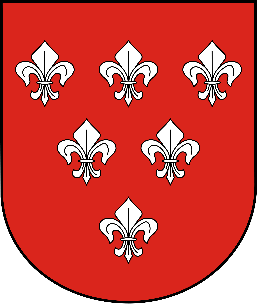 ul. Kolejowa 1547-300 Nysawww.nysa.euDane wykonawcyOŚWIADCZENIEo powiązaniach kapitałowych WykonawcyOświadczam, że przystępując do przedsięwzięcia pt. „Wybór partnera prywatnego do realizacji przedsięwzięcia polegającego na termomodernizacji budynków użyteczności publicznej”:Nie należę(-ymy) do grupy kapitałowej*Należę (-ymy) do grupy kapitałowej, której listę podmiotów wchodzących w skład zamieszczamy jako załącznik do niniejszego oświadczenia**niewłaściwe skreślićPodpis WykonawcyNazwa WykonawcyAdres WykonawcyNIPdata, miejscowośćpodpis osoby upoważnionej